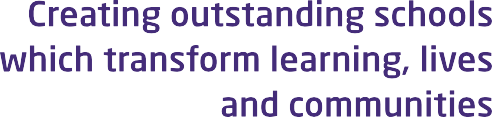 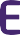 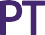 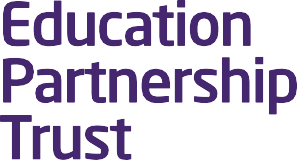 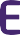 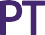 FREEDOM OF INFORMATION POLICYDocument Control1.0	Introduction 1.1	The Freedom of Information Act 2000 provides public access to information held by public 	authorities.  1.2	It does this in two ways: Public authorities are obliged to publish certain information about their activities; and Members of the public are entitled to request information from public authorities. 1.3	The Act does not give people access to their own personal data (information about themselves). If 	a member of the public wants to see information that a public authority holds about them, they 	should make a subject access request under GDPR and the Data Protection Act 2018.  2.0	Publication Scheme 2.1	As well as responding to requests for information, public authorities must publish information 	proactively. The Freedom of Information Act requires every public authority to have a publication 	scheme, approved by the Information Commissioner’s Office (ICO), and to publish information 	covered by the scheme. 2.2	The scheme sets out our commitment to make certain classes of information routinely available, 	such as policies and procedures, minutes of meetings, annual reports and financial information. The 	school has adopted the ICO’s model publication scheme and this is available in full in Appendix 1.  3.0	Written Requests 3.1	The main principle behind freedom of information legislation is that people have a right to know 	about the activities of public authorities, unless there is a good reason for them not to. This is 	sometimes described as a presumption or assumption in favour of disclosure. The Act is also 	sometimes described as purpose and applicant blind. Anyone can make a freedom of information 	request – they do not have to be UK citizens, or resident in the UK. Freedom of information 	requests can also be made by organisations, for example a newspaper, a campaign group, or a 	company. 3.2	The Act covers any recorded information that is held by a public authority in England, public 	authorities include schools. Recorded information includes printed documents, computer files, 	letters, emails, photographs, and sound or video recordings.  3.3	For a request to be valid under the Freedom of Information Act, it must be in writing. Freedom of 	Information requests must either be submitted electronically to the school business manager or 	headteacher, or in writing. Responses made under the Act will be issued within 20 school working 	days following the date of receipt. 3.4	A requester may ask for any information that is held by a public authority. However, this does not 	mean the school is always obliged to provide the information. In some cases, there will be a good 	reason why we should not make public some or all of the information requested. The school can 	refuse an entire request under the following circumstances: It would cost too much or take too much staff time to deal with the request. The request is vexatious. The request repeats a previous request from the same person. In addition, the Freedom of Information Act contains a number of exemptions that allow the school to withhold information from a requester. 4.0	Fees and Charges 4.1	Where it would not exceed the appropriate limit to comply with a request, and a public authority 	wishes to charge a fee, it can only include the charges it reasonably expects to incur in: Informing the requestor whether it holds the requested information (even if the information will not be provided), and  Communicating that information to the requestor.   4.2	This generally means that a public authority can only charge for expenses actually incurred, for 	example, photocopying or postage. It must issue a fee notice advising the requestor of the amount 	it will charge. 5.0	Environmental Information 5.1	The Environmental Information Regulations 2004 provide public access to environmental 	information held by public authorities. The Regulations are derived from European law. The 	Regulations give people a right of access to information about the activities of public authorities that 	relate to or affect the environment, unless there is good reason for them not to have the information. 	Any request for environmental information will be dealt with under the Environmental Information 	Regulations 2004. 6.0	Complaints 6.1	If the applicant wishes to make a complaint or request a review of the school’s decision, they should 	write to the Chair of Governors at: Mrs S Roscoe, The Heights Blackburn, Heys Lane, Blackburn, BB2 4NW.  6.2	If they are not content with the outcome of their complaint, they may apply directly to the 	Information Commissioner for a decision. Generally, the ICO cannot make a decision unless you have 	exhausted the complaints procedure provided by the school. The ICO can be contacted at The 	Information Commissioner’s Office, Wycliffe House, Water Lane, Wilmslow, Cheshire SK9 5AF or 	telephone 0303 123 1113. 	Further Information and other policies 	Further information on the school’s obligations under the act can be found at: 	www.ico.org.uk.  	FOI Act available at http://www.legislation.gov.uk/ukpga/2000/36/contents  	EIR Regulations 	available at http://www.legislation.gov.uk/uksi/2004/3391/made.  	Data Protection Policy 	CCTV in Schools Policy Appendix 1 – Publication Scheme The scheme commits an academy: To proactively publish or otherwise make available as a matter of routine, information, including environmental information, which is held by the authority and falls within the classifications below. To specify the information which is held by the authority and falls within the classifications below. To proactively publish or otherwise make available as a matter of routine, information in line with the statements contained within this scheme. To produce and publish the methods by which the specific information is made routinely available so that it can be easily identified and accessed by members of the public. To review and update on a regular basis the information the authority makes available under this scheme. To produce a schedule of any fees charged for access to information which is made proactively available. To make this publication scheme available to the public. To publish any dataset held by the authority that has been requested, and any updated versions it holds, unless the authority is satisfied that it is not appropriate to do so; to publish the dataset, where reasonably practicable, in an electronic form that is capable of re-use; and, if any information in the dataset is a relevant copyright work and the public authority is the only owner, to make the information available for re-use under the terms of the Re-use of Public Sector Information Regulations 2015, if they apply, and otherwise under the terms of the Freedom of Information Act section 19. The term ‘dataset’ is defined in section 11(5) of the Freedom of Information Act. The term ‘relevant copyright work’ is defined in section 19(8) of that Act. Classes of Information The School publication scheme commits as an academy trust, to make information available to the public as part of its normal business activities. The information covered is included in the classes of information mentioned below, where this information is held by the School. The following documents should also be referred to in relation to the publication scheme. Data Protection, GDPR, Statement & Guidance Document The Education Partnership Trust Publication Scheme The types of information we publish includes: Trust StructureGovernance Ofsted Reports Reports and Financial Statements from the EPT Board members Declaration of business interests Policies and procedures Trust visions and principles Services provided by the Education Partnership Trust This document has been approved for operation within:All Trust EstablishmentsDate effective fromOctober 2022Date of next reviewOctober 2023Review periodAnnually